ESPERANCE HOCKEY ASSOCIATIONManagement Meeting MinutesCorrespondence:Correspondence out:04/02/2024 – Email Cricket Association & Junior Cricket regarding EAH Junior & Management Meetings this coming week.25/01/2024 – Email Esperance Cricket regarding use of Clubroom for 7th Feb Management Meeting.11/01/2024 – Email - Esperance Comms – Follow up email regarding USB being replaced and data recovered from old one.29/12/2023 – Email - Retravision Esperance Re Laptop Quote29/12/2023 – Email – Dicks Electronics Esperance Re Laptop Quote26/11/2023 – Emails sent to Management Committee Regarding Key Register 2024 asking for confirmation & acknowledgement26/11/2023 – Email Management Committee after setting up email contact group26/11/2023 – Email President (Ange) Copy of minutes from AGM & GM for certification26/11/2023 – Email Esp Cricket Association asking about Venue hire for Clarke & Stokes on Wednesday 20th March 202426/11/2023 – Email Esp Cricket Association new Lease Document for signing26/11/2023 – Email Esperance Comms asking for quote for new laptopNext meeting:  	29th February - Management Committee Meeting With no further business, the meeting was declared closedMeeting Closed: 8.08pm Signed as a true and accurate record______________________________Angela HillPresidentAttachment 1:08/02/2024President Report- Angela HillWelcome back for the 2024 season.While it has been the off season there has still been plenty of hockey activity happening.The Turf committee, primarily Rachel Norwood, Tash McCarthy, and Sam Stubna, had a stall at the Edge of the Bay Family Fun Day. Even though it was an extremely hot day, it was successful in raising approximately $1000. Thanks to others who made produce for the day, it was greatly appreciated. The Turf committee were also very fortunate in being able to use the Rotary Club drinks van to sell soft drinks at the New Years Eve family event at the foreshore. Massive thanks again to Rachel Norwood and Tash McCarthy for driving this fundraiser. I would also like to extend thanks to all that filled the roster! Again over $1000 was made. Even though in the scheme of things these are small amounts of money, every bit counts, and the publicity that the Turf project is receiving is immeasurable.As you are all aware, a “Come and Try Indoor Hockey” free day was in January and a 6-week Indoor Hockey competition kicked off last Sunday. Again, this could not have happened without the hard work from Rachel Norwood and Emily Hegney. The new defibrillator and wall box has arrived. Thank you to Ian O’Dea for collecting and installing.The EHA is also now GST registered and our new ANZ accounts are up and running. Thanks to Sara Harcourt-Smith for your efforts here.I’m looking forward to the season ahead and thank you to Sam Stubna for already commencing the communication with the Women’s teams. Nicc Cooper has also started preparations with the Junior competition after holding a meeting on Tuesday.I am hoping that we can open our Registrations asap and organize the fixtures so that we can have a start date for our members. At the end of last year Jenna Gow suggested that we hold a separate awards night as well as the celebration after the Grand Final. I am very supportive of this and would like to make it a reality for this year. It is an item in GB for discussion.Thanks to you all for the support that I have received so far in my new role, and I look forward to a successful year ahead.Attachment 2:EHA 2021-2023 Registration ReportAttachment 3:Dick’s Electronics Brochure.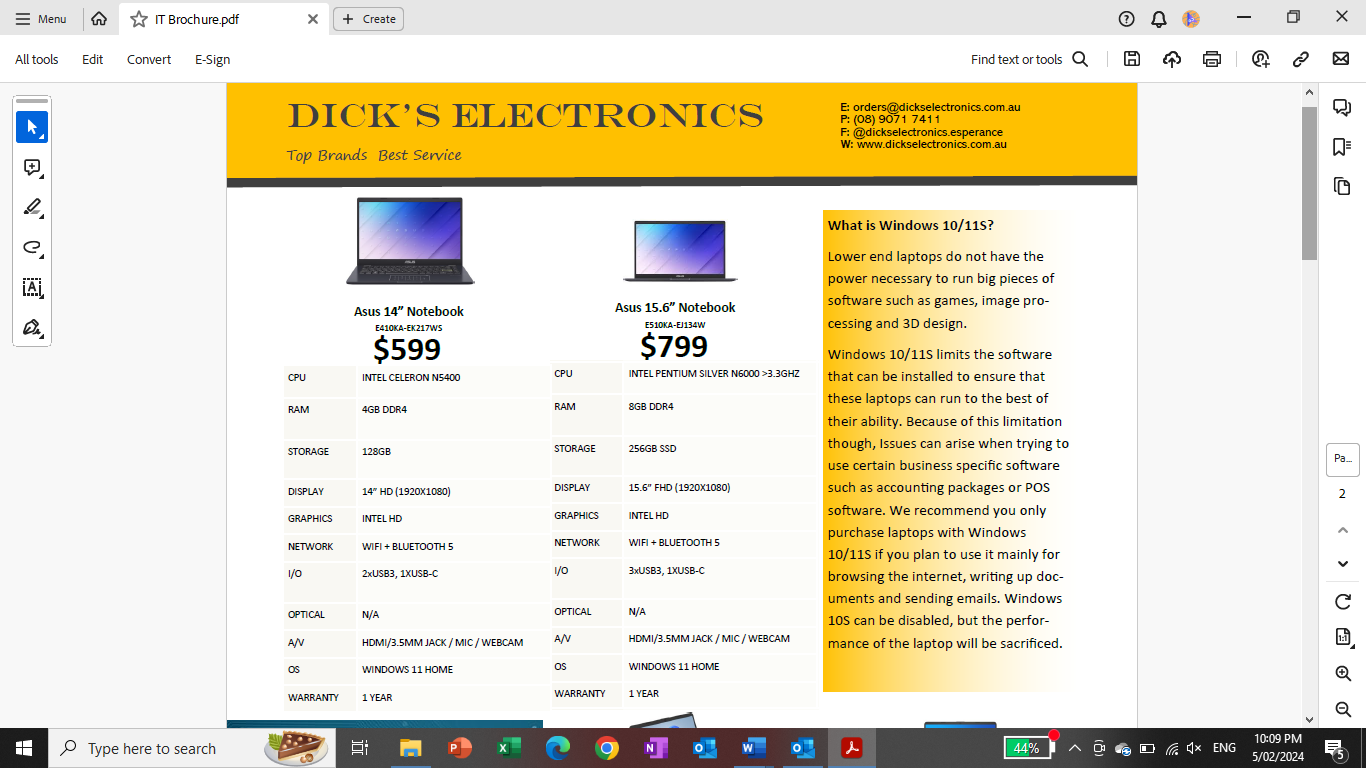 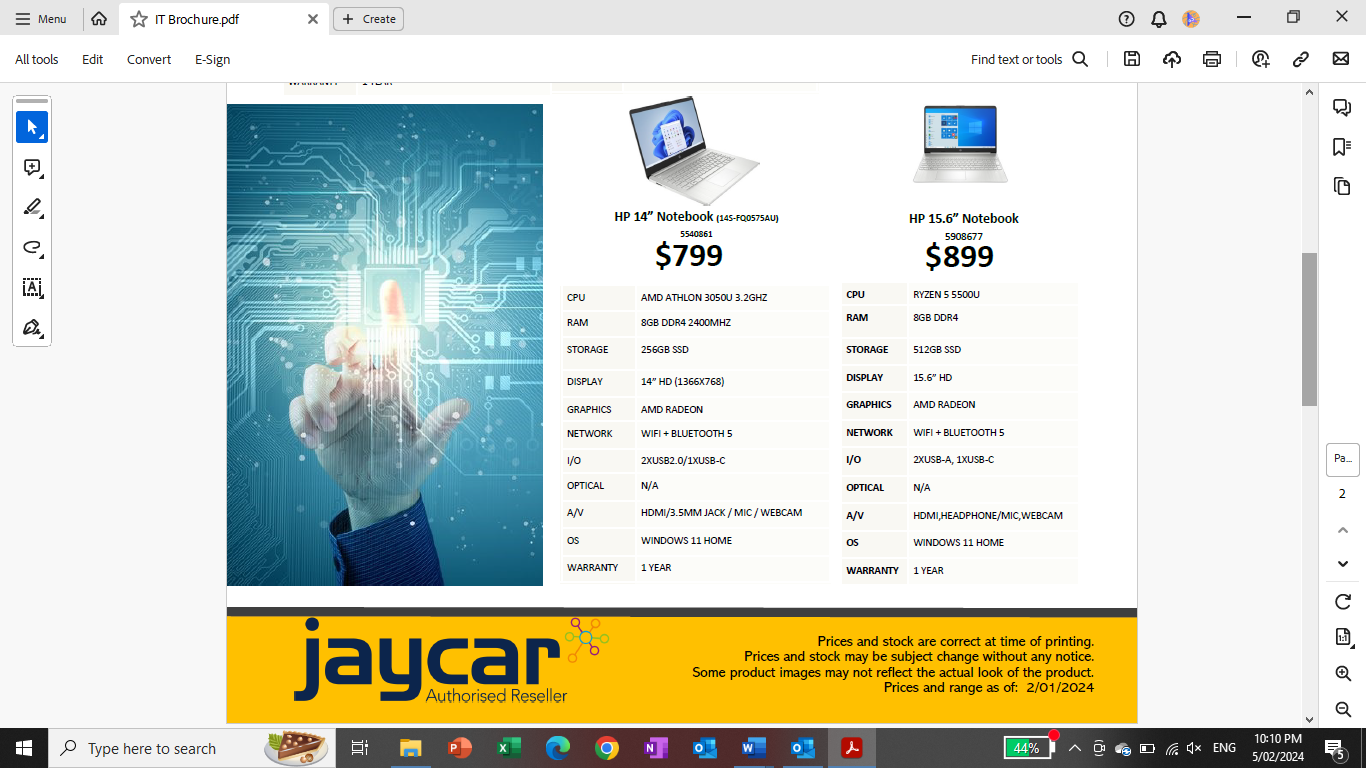 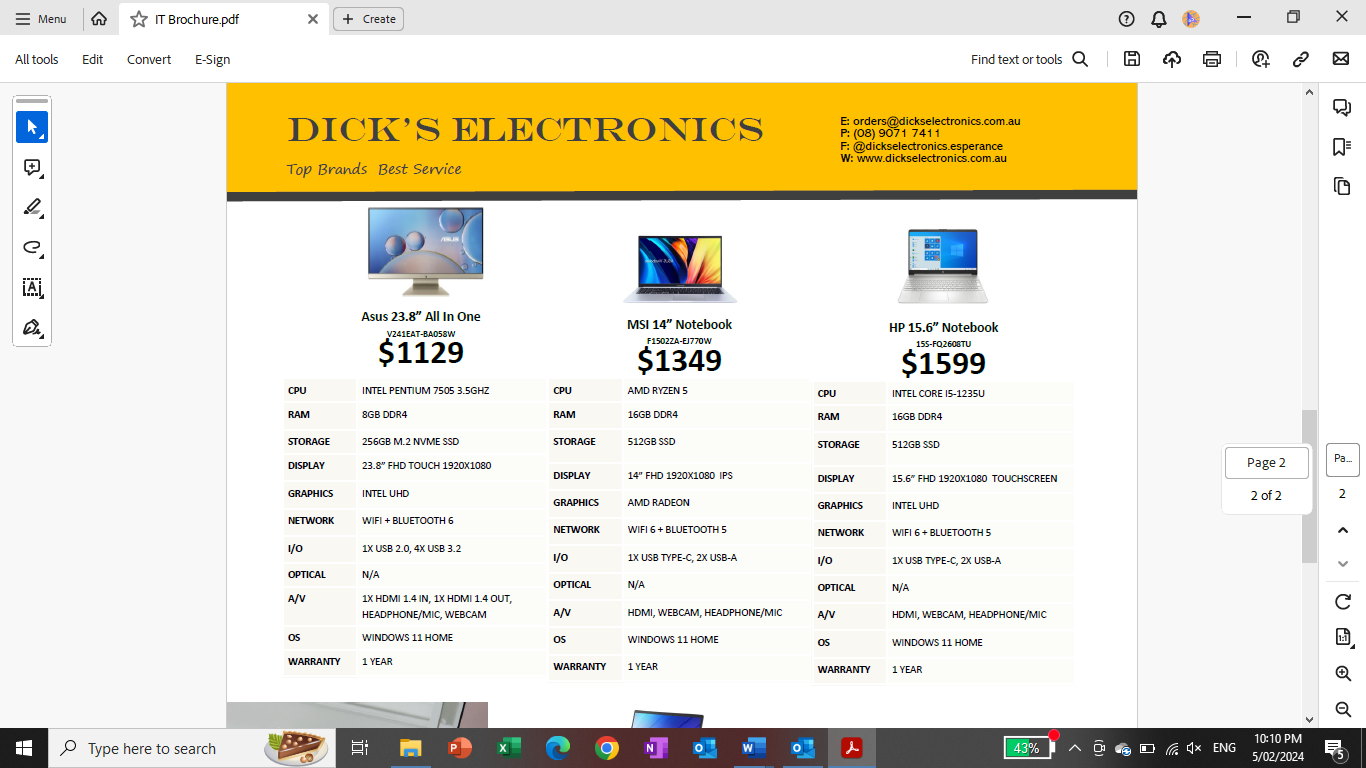 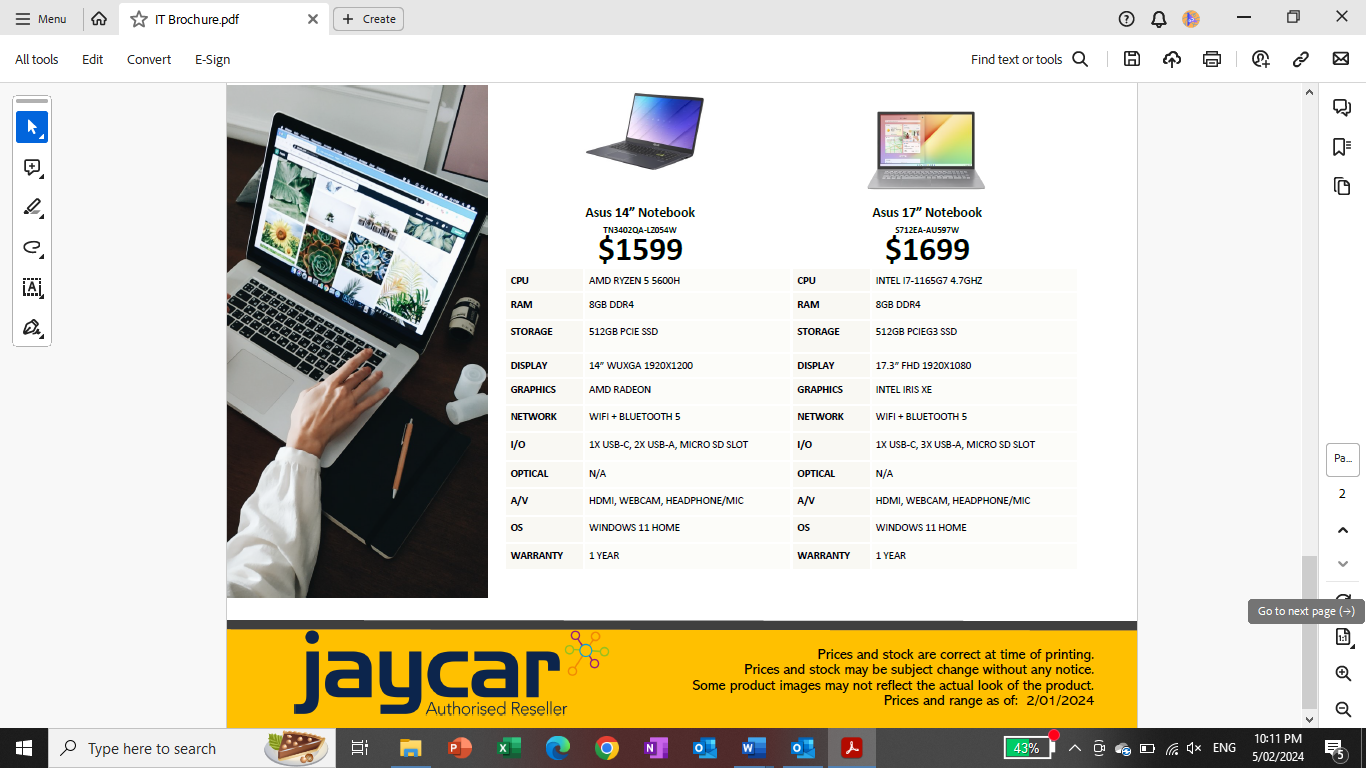 Attachment 4:Emu’s Uniform ProposalTo the EHA,  The Emus Hockey Club would like to submit a proposal to the committee for a new uniform. The club’s current uniform is becoming outdated, and we are struggling to provide complete uniforms to new members due to missing sizes and numbers. The old uniforms also show sponsors that are no longer affiliated with the club, and we would like to update them with the new sponsors (please note that sponsors on the new uniform design are the old sponsors and are still yet to be changed).  The new uniform has been kept similar to the old uniform in colour and design, using red, green and white to set us apart from other teams. The major difference will be the skirt becoming entirely green, and the shirts using red as the main colour.  Emus would also like to propose that we change our sock colour to red, as the green socks we currently use are hard to come by and the red will work better with the new uniform. Emus also welcome any changes or suggestions that the committee has to offer. Shown below is the design of the new uniform with a photo of the old uniform as comparison. 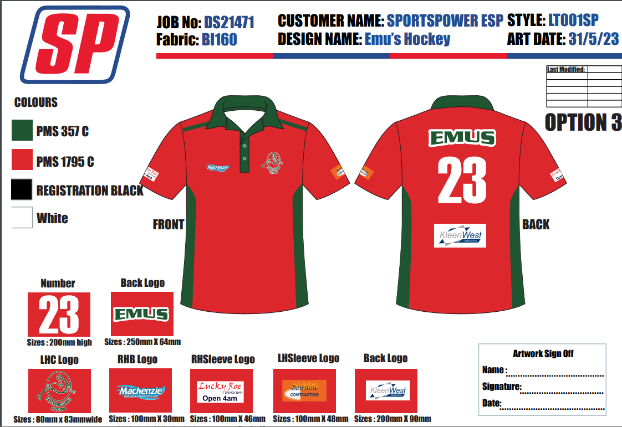 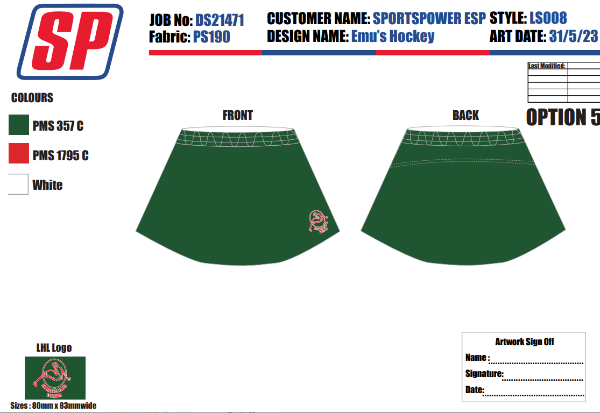 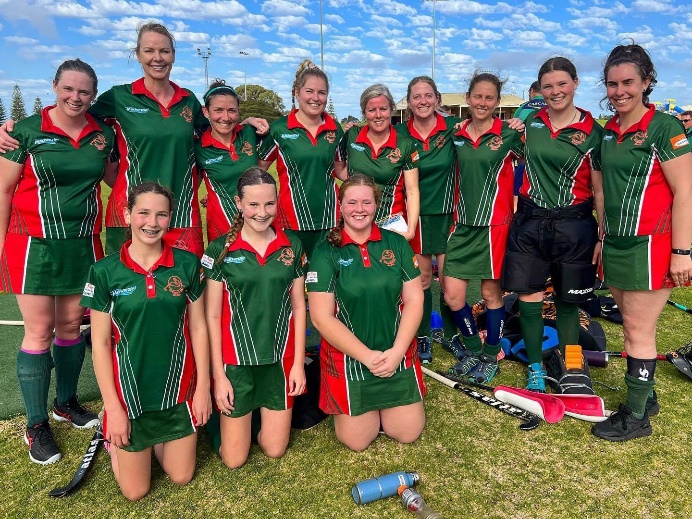 Kind regards, Erin Stevens Emus Hockey Club Time:6.07pmDate:8th February 2024Location:Club HouseChair:Angela HillAttendees:Ange Hill, Matt Ryan, Niccole Cooper, Fraser O’Brien, Tom Edwards, Tash McCarthy, Rachel Norwood, Nia Stevens, Terri Herbert, Sam StubnaApologies:Sara Harcourt-Smith, Tash Woodhouse, Jan Clawson, Rhys Bratten, Ian O’DeaMinute taker:Terri HerbertItemRecommendationsSummary of discussionSummary of discussionSummary of discussionSummary of discussionActions6.35pmMinutes from previous meetingAny business arising?NILNILNILNILMinutes of the previous meeting were read by all in attendance.  They were accepted as a true and accurate record.Minutes of the previous meeting were read by all in attendance.  They were accepted as a true and accurate record.Minutes of the previous meeting were read by all in attendance.  They were accepted as a true and accurate record.Moved: Matt RyanMoved: Matt RyanMoved: Matt RyanSeconded: Niccole CooperMinutes of the previous meeting were read by all in attendance.  They were accepted as a true and accurate record.Minutes of the previous meeting were read by all in attendance.  They were accepted as a true and accurate record.Minutes of the previous meeting were read by all in attendance.  They were accepted as a true and accurate record.All in Favor: Passed unanimouslyAll in Favor: Passed unanimouslyAll in Favor: Passed unanimouslyAll in Favor: Passed unanimouslyPresident’s Report(Angela Hill)Attachment 1Attachment 1Attachment 1Attachment 1Correspondence(Terri Herbert)As belowAs belowAs belowAs belowTreasurers Report(Sara Harcourt-Smith)BAS lodgement to be sourced out.Goal post past sponsors to be asked if they wish to continue to sponsor for another period. If not signs to be taken down and replaced.Matt Ryan to get a credit cardHardly any transactions have gone through so full financial reports we not run this meeting.The transfer from MYOB to QuickBooks has been all smooth sailing and easyThe move from Westpac Bank to ANZ Bank has been completed, with Westpac Bank accounts being closed down. We now have 5 different accounts within ANZ:Working account for the Turf Project – Balance $0.00Savings account for Turf Project – Balance $139,437.00Working account for Hockey Association – Balance $40,904.16Savings account for Hockey Association – Balance $100,195.01Petty Cash (Linked to Debt Cards) – Balance $91.70Turf Project Invoicing:All invoices for the Turf project were sent out before Christmas$20,000 still outstanding in invoicesMany of these were businesses who have been waiting for the GST registration to be completedGST Registration:GST registration for the association has been completed thanks to Ange!This will mean Quarterly BAS reports needing to be lodged to the ATOWhile this is a reasonably simple process, I would like to propose using an outsourced local Bookkeeper for lodging the Quarterly BAS’s.Tab Meerman from Esperance BAS & Books has said she would happily take on the Association. For a quick review and lodgement every quarter for $50.00.I believe that this would be a good practice to put in to place from the beginningThe first BAS lodgement will be due by the end of this month (For the December transactions). I am happy to lodge this one as it will be small, but would prefer if discussions could begin with Tab to use her in the future.Goal Post SponsorshipWe have received $400 from South East Fire & Safety for another 2 years of goal post sponsorship. They approached us.Did we want to approach some of the smaller businesses in town that weren’t keen on turf sponsorship to fill the remainder of these spots?Credit Card Holders Since we have changed to ANZ currently Ange & I are the only two card holdersI have spoken to Fiona Ryan and since I have gotten a Woolworths account card for the kitchen, she does not believe she will need a bank card (Have accounts at almost all other shops that the kitchen uses).Ange raised a motion for above Moved Ange, Second MattGoal Post Sponsorship Fire Crew have paid 2 yr sponsorship. Approach everyone else that has one currently to see if they want to continue for $400 for 2yrs. Nicc Cooper moved for Matt Ryan to have credit card. All in favourHardly any transactions have gone through so full financial reports we not run this meeting.The transfer from MYOB to QuickBooks has been all smooth sailing and easyThe move from Westpac Bank to ANZ Bank has been completed, with Westpac Bank accounts being closed down. We now have 5 different accounts within ANZ:Working account for the Turf Project – Balance $0.00Savings account for Turf Project – Balance $139,437.00Working account for Hockey Association – Balance $40,904.16Savings account for Hockey Association – Balance $100,195.01Petty Cash (Linked to Debt Cards) – Balance $91.70Turf Project Invoicing:All invoices for the Turf project were sent out before Christmas$20,000 still outstanding in invoicesMany of these were businesses who have been waiting for the GST registration to be completedGST Registration:GST registration for the association has been completed thanks to Ange!This will mean Quarterly BAS reports needing to be lodged to the ATOWhile this is a reasonably simple process, I would like to propose using an outsourced local Bookkeeper for lodging the Quarterly BAS’s.Tab Meerman from Esperance BAS & Books has said she would happily take on the Association. For a quick review and lodgement every quarter for $50.00.I believe that this would be a good practice to put in to place from the beginningThe first BAS lodgement will be due by the end of this month (For the December transactions). I am happy to lodge this one as it will be small, but would prefer if discussions could begin with Tab to use her in the future.Goal Post SponsorshipWe have received $400 from South East Fire & Safety for another 2 years of goal post sponsorship. They approached us.Did we want to approach some of the smaller businesses in town that weren’t keen on turf sponsorship to fill the remainder of these spots?Credit Card Holders Since we have changed to ANZ currently Ange & I are the only two card holdersI have spoken to Fiona Ryan and since I have gotten a Woolworths account card for the kitchen, she does not believe she will need a bank card (Have accounts at almost all other shops that the kitchen uses).Ange raised a motion for above Moved Ange, Second MattGoal Post Sponsorship Fire Crew have paid 2 yr sponsorship. Approach everyone else that has one currently to see if they want to continue for $400 for 2yrs. Nicc Cooper moved for Matt Ryan to have credit card. All in favourHardly any transactions have gone through so full financial reports we not run this meeting.The transfer from MYOB to QuickBooks has been all smooth sailing and easyThe move from Westpac Bank to ANZ Bank has been completed, with Westpac Bank accounts being closed down. We now have 5 different accounts within ANZ:Working account for the Turf Project – Balance $0.00Savings account for Turf Project – Balance $139,437.00Working account for Hockey Association – Balance $40,904.16Savings account for Hockey Association – Balance $100,195.01Petty Cash (Linked to Debt Cards) – Balance $91.70Turf Project Invoicing:All invoices for the Turf project were sent out before Christmas$20,000 still outstanding in invoicesMany of these were businesses who have been waiting for the GST registration to be completedGST Registration:GST registration for the association has been completed thanks to Ange!This will mean Quarterly BAS reports needing to be lodged to the ATOWhile this is a reasonably simple process, I would like to propose using an outsourced local Bookkeeper for lodging the Quarterly BAS’s.Tab Meerman from Esperance BAS & Books has said she would happily take on the Association. For a quick review and lodgement every quarter for $50.00.I believe that this would be a good practice to put in to place from the beginningThe first BAS lodgement will be due by the end of this month (For the December transactions). I am happy to lodge this one as it will be small, but would prefer if discussions could begin with Tab to use her in the future.Goal Post SponsorshipWe have received $400 from South East Fire & Safety for another 2 years of goal post sponsorship. They approached us.Did we want to approach some of the smaller businesses in town that weren’t keen on turf sponsorship to fill the remainder of these spots?Credit Card Holders Since we have changed to ANZ currently Ange & I are the only two card holdersI have spoken to Fiona Ryan and since I have gotten a Woolworths account card for the kitchen, she does not believe she will need a bank card (Have accounts at almost all other shops that the kitchen uses).Ange raised a motion for above Moved Ange, Second MattGoal Post Sponsorship Fire Crew have paid 2 yr sponsorship. Approach everyone else that has one currently to see if they want to continue for $400 for 2yrs. Nicc Cooper moved for Matt Ryan to have credit card. All in favourHardly any transactions have gone through so full financial reports we not run this meeting.The transfer from MYOB to QuickBooks has been all smooth sailing and easyThe move from Westpac Bank to ANZ Bank has been completed, with Westpac Bank accounts being closed down. We now have 5 different accounts within ANZ:Working account for the Turf Project – Balance $0.00Savings account for Turf Project – Balance $139,437.00Working account for Hockey Association – Balance $40,904.16Savings account for Hockey Association – Balance $100,195.01Petty Cash (Linked to Debt Cards) – Balance $91.70Turf Project Invoicing:All invoices for the Turf project were sent out before Christmas$20,000 still outstanding in invoicesMany of these were businesses who have been waiting for the GST registration to be completedGST Registration:GST registration for the association has been completed thanks to Ange!This will mean Quarterly BAS reports needing to be lodged to the ATOWhile this is a reasonably simple process, I would like to propose using an outsourced local Bookkeeper for lodging the Quarterly BAS’s.Tab Meerman from Esperance BAS & Books has said she would happily take on the Association. For a quick review and lodgement every quarter for $50.00.I believe that this would be a good practice to put in to place from the beginningThe first BAS lodgement will be due by the end of this month (For the December transactions). I am happy to lodge this one as it will be small, but would prefer if discussions could begin with Tab to use her in the future.Goal Post SponsorshipWe have received $400 from South East Fire & Safety for another 2 years of goal post sponsorship. They approached us.Did we want to approach some of the smaller businesses in town that weren’t keen on turf sponsorship to fill the remainder of these spots?Credit Card Holders Since we have changed to ANZ currently Ange & I are the only two card holdersI have spoken to Fiona Ryan and since I have gotten a Woolworths account card for the kitchen, she does not believe she will need a bank card (Have accounts at almost all other shops that the kitchen uses).Ange raised a motion for above Moved Ange, Second MattGoal Post Sponsorship Fire Crew have paid 2 yr sponsorship. Approach everyone else that has one currently to see if they want to continue for $400 for 2yrs. Nicc Cooper moved for Matt Ryan to have credit card. All in favourSara to complete this quarterly BAS then source out for future BAS lodgements.Tash & Rach make a list of current goal post signs and let Terri know. Whom will email each business asking if they want to proceed with sponsorship? Sara to send invoices out to businesses that agree.Sara & Matt to make arrangements for Matt to have a credit card.Treasurers’ reports were presented to all in attendance. They were accepted as a true and accurate record.Treasurers’ reports were presented to all in attendance. They were accepted as a true and accurate record.Treasurers’ reports were presented to all in attendance. They were accepted as a true and accurate record.Moved: Ange HillMoved: Ange HillMoved: Ange HillSeconded: Nia StevensMotion 1: For BAS lodgement to be completed by a third party to show good code of conduct and safe harbour of provisions, sourced through Sara.Motion 1: For BAS lodgement to be completed by a third party to show good code of conduct and safe harbour of provisions, sourced through Sara.Motion 1: For BAS lodgement to be completed by a third party to show good code of conduct and safe harbour of provisions, sourced through Sara.Moved: Ange HillMoved: Ange HillMoved: Ange HillSeconded: Matt RyanMotion 1: For BAS lodgement to be completed by a third party to show good code of conduct and safe harbour of provisions, sourced through Sara.Motion 1: For BAS lodgement to be completed by a third party to show good code of conduct and safe harbour of provisions, sourced through Sara.Motion 1: For BAS lodgement to be completed by a third party to show good code of conduct and safe harbour of provisions, sourced through Sara.All in Favor: Passed unanimouslyAll in Favor: Passed unanimouslyAll in Favor: Passed unanimouslyAll in Favor: Passed unanimouslyMotion 2: Matt Ryan be the third credit card holder.Motion 2: Matt Ryan be the third credit card holder.Motion 2: Matt Ryan be the third credit card holder.Moved: Niccole CooperMoved: Niccole CooperMoved: Niccole CooperSeconded: Rachel NorwoodMotion 2: Matt Ryan be the third credit card holder.Motion 2: Matt Ryan be the third credit card holder.Motion 2: Matt Ryan be the third credit card holder.All in Favor: Passed unanimouslyAll in Favor: Passed unanimouslyAll in Favor: Passed unanimouslyAll in Favor: Passed unanimouslyWomen’s Report(Sam Stubna)Team delegates were contacted regarding player numbers, training schedules and requesting a copy of their uniforms.ATM Furies - 15/16, Bacchus - 15 need goalie, Emu - 13, Legs - 7 lots juniors, Sharks - 10, Mallee - 11 need goalie, Condy - 11Sam will work with Sharks & Legs to fill teams with new membersBiggest challenge in women’s comp is filling goalie positions.Need to think about goalie specialist clinics to help this void?Team delegates were contacted regarding player numbers, training schedules and requesting a copy of their uniforms.ATM Furies - 15/16, Bacchus - 15 need goalie, Emu - 13, Legs - 7 lots juniors, Sharks - 10, Mallee - 11 need goalie, Condy - 11Sam will work with Sharks & Legs to fill teams with new membersBiggest challenge in women’s comp is filling goalie positions.Need to think about goalie specialist clinics to help this void?Team delegates were contacted regarding player numbers, training schedules and requesting a copy of their uniforms.ATM Furies - 15/16, Bacchus - 15 need goalie, Emu - 13, Legs - 7 lots juniors, Sharks - 10, Mallee - 11 need goalie, Condy - 11Sam will work with Sharks & Legs to fill teams with new membersBiggest challenge in women’s comp is filling goalie positions.Need to think about goalie specialist clinics to help this void?Team delegates were contacted regarding player numbers, training schedules and requesting a copy of their uniforms.ATM Furies - 15/16, Bacchus - 15 need goalie, Emu - 13, Legs - 7 lots juniors, Sharks - 10, Mallee - 11 need goalie, Condy - 11Sam will work with Sharks & Legs to fill teams with new membersBiggest challenge in women’s comp is filling goalie positions.Need to think about goalie specialist clinics to help this void?Sam to start working on draft fixturesMen’s Report(T Edwards & R Bratten)Tom will check with teams as to how they are tracking.Tom will check with teams as to how they are tracking.Tom will check with teams as to how they are tracking.Tom will check with teams as to how they are tracking.Tom to start working on draft fixturesUmpire ReportTash been looking for resources from hockey WA and Hockey Australia websites and downloading.Whistle Wednesday or similar will be backDiscussed holding mini umpire discussions at end of day reports but thought this might not be the most appropriate opportunity.Hockey WA Umpire session to be help during season, Tash will liaise with AngelaTash been looking for resources from hockey WA and Hockey Australia websites and downloading.Whistle Wednesday or similar will be backDiscussed holding mini umpire discussions at end of day reports but thought this might not be the most appropriate opportunity.Hockey WA Umpire session to be help during season, Tash will liaise with AngelaTash been looking for resources from hockey WA and Hockey Australia websites and downloading.Whistle Wednesday or similar will be backDiscussed holding mini umpire discussions at end of day reports but thought this might not be the most appropriate opportunity.Hockey WA Umpire session to be help during season, Tash will liaise with AngelaTash been looking for resources from hockey WA and Hockey Australia websites and downloading.Whistle Wednesday or similar will be backDiscussed holding mini umpire discussions at end of day reports but thought this might not be the most appropriate opportunity.Hockey WA Umpire session to be help during season, Tash will liaise with AngelaRegistrar Report(Nia Stevens)Condingup GoldStix is up and running, registration period has been extended for any late regos.Condingup GoldStix is up and running, registration period has been extended for any late regos.Condingup GoldStix is up and running, registration period has been extended for any late regos.Condingup GoldStix is up and running, registration period has been extended for any late regos.Turf Report(Ange Hill)The first round of Sponsorship Invoices went out in December, and most have been paid. We currently have $139,437 in the Redevelopment account.We had quite an ordeal in registering for GST, but we finally succeeded!As mentioned in my President report we had x2 Turf fundraisers since our last meeting. Thanks to all who contributed.I did apply for the Mt Burdett Foundation for a grant but unfortunately, we were unsuccessful. I have not heard back from the Esperance Bay Rotary Club.We are due to hear from the State Gov at the end of this month re: CSRFF grant. Our next meeting is to be scheduled.The first round of Sponsorship Invoices went out in December, and most have been paid. We currently have $139,437 in the Redevelopment account.We had quite an ordeal in registering for GST, but we finally succeeded!As mentioned in my President report we had x2 Turf fundraisers since our last meeting. Thanks to all who contributed.I did apply for the Mt Burdett Foundation for a grant but unfortunately, we were unsuccessful. I have not heard back from the Esperance Bay Rotary Club.We are due to hear from the State Gov at the end of this month re: CSRFF grant. Our next meeting is to be scheduled.The first round of Sponsorship Invoices went out in December, and most have been paid. We currently have $139,437 in the Redevelopment account.We had quite an ordeal in registering for GST, but we finally succeeded!As mentioned in my President report we had x2 Turf fundraisers since our last meeting. Thanks to all who contributed.I did apply for the Mt Burdett Foundation for a grant but unfortunately, we were unsuccessful. I have not heard back from the Esperance Bay Rotary Club.We are due to hear from the State Gov at the end of this month re: CSRFF grant. Our next meeting is to be scheduled.The first round of Sponsorship Invoices went out in December, and most have been paid. We currently have $139,437 in the Redevelopment account.We had quite an ordeal in registering for GST, but we finally succeeded!As mentioned in my President report we had x2 Turf fundraisers since our last meeting. Thanks to all who contributed.I did apply for the Mt Burdett Foundation for a grant but unfortunately, we were unsuccessful. I have not heard back from the Esperance Bay Rotary Club.We are due to hear from the State Gov at the end of this month re: CSRFF grant. Our next meeting is to be scheduled.Junior Report(Niccole Cooper)Meeting held on Tuesday with some new committee members.Ran through roles and responsibilities at last junior committee meeting.Junior Coordinators  role is to provide support to each of you in your roles and oversee the junior competition. I attend the EHA Management Committee meetings and provide a conduit for information between both committees. I put together the fixtures and help grade coordinators to allocate Coaches and Team managers to each team. Hook in2 Hockey Coordinator – Jayme Bergman Jayme runs our Hook in2 Hockey program for PP-Yr1 students. It is a fun program designed to promote a love of the game, whilst setting the kids up with the basic skills required. J2/3 Coordinator – Matt Ryan. Matt is in charge of the J2/3 competition. We find four coaches and Matt works with them to develop a skills program for the kids to participate in each week followed by a short, small format game. Grade coordinators J4/5 Coordinator – Sharna Lovejoy J6/7/8 Coordinator – Taryn Thomas U17 Coordinator – Michael Zani The grade coordinator role is to put together teams in the age group with assistance from myself and other members of the Junior Committee. Coaches need to be found and team managers allocated. GC will provide support to the Coaches and managers by being the point of contact for assistance. Each Saturday, the GC prepares the game cards for collection by Team Managers, then following the games runs the weekly presentation. Junior Umpire Coordinator – Niccole Cooper. Each week I will allocate the umpires for games and provide assistance where required. Once again, the U17 players will be rostered to umpire the J4/5 games so I will coordinate the mentors to assist this. J6/7/8 and U17 will be senior team duties. Any issues with umpiring should be directed to me. Carnival Coordinator – Tash Woodhouse. Tash takes on the mammoth task of coordinating our enrolment, transport, accommodation, coaches and teams for Junior Carnivals. She may request assistance from Grade Coordinators to spread the word and encourage early registrations for carnivals. Coaches It’s time to start rallying the troops and finding coaches for 2024. If anyone has expressed interest to you please let me know. I will make contact with each of the coaches from last season and we will go from there. With regard to junior coaches – there were some concerns expressed last season around juniors umpiring junior players and not receiving any training from us. Suggestions for improvement this season? U17 Teams – Coaches choose managers. Coaching the coach. Adult supervision for junior coach. Trid Woodhouse – Coaches packs – NC to follow up. Teams made with no coaches, given deadlines. Fixtures Proposed times for 2024 season J2/3: 8-8.45 J4/5: 9-9.45 20min halves J6/7/8: 9.55-10.50 25min halves U17: 11.05-12.20 15min quarters Do we want to reach out to football and netball around conflicting times? What time for Hook in2 Hockey? School holiday rounds. Bye round last weekend Term 2. To be discussed once fixture dates are set. Possible junior round to coincide with Senior Lightning Carnival. Football Times U12s 8am U14s 9am U16s 10am Colts 11amUniforms U17 uniforms require replacing. These can then be filtered down to the J6/7/8 comp to replenish numbers. Fundraising ideas? Suggestions for sponsors? Keeping in mind turf fundraising efforts. SOS Welding and Sportspower shirts priority Looking to replace all. Nic to see Greg to get price for 6 new playing strips. General Business EDRA and RASP programme. Approach coaches for high school age kids for nominations 2-3 weeks into season. U17 to be started off central timer. Grade Coordinators to pull together coaches for a preseason meeting to inform expectations. Regos to open 12/2 to 12/3. Nic to discuss kitchen roster with Fi and see how they want to structure the roster. Representative shirts – for players to purchase their own. Nic to take to management meeting Thursday.Meeting held on Tuesday with some new committee members.Ran through roles and responsibilities at last junior committee meeting.Junior Coordinators  role is to provide support to each of you in your roles and oversee the junior competition. I attend the EHA Management Committee meetings and provide a conduit for information between both committees. I put together the fixtures and help grade coordinators to allocate Coaches and Team managers to each team. Hook in2 Hockey Coordinator – Jayme Bergman Jayme runs our Hook in2 Hockey program for PP-Yr1 students. It is a fun program designed to promote a love of the game, whilst setting the kids up with the basic skills required. J2/3 Coordinator – Matt Ryan. Matt is in charge of the J2/3 competition. We find four coaches and Matt works with them to develop a skills program for the kids to participate in each week followed by a short, small format game. Grade coordinators J4/5 Coordinator – Sharna Lovejoy J6/7/8 Coordinator – Taryn Thomas U17 Coordinator – Michael Zani The grade coordinator role is to put together teams in the age group with assistance from myself and other members of the Junior Committee. Coaches need to be found and team managers allocated. GC will provide support to the Coaches and managers by being the point of contact for assistance. Each Saturday, the GC prepares the game cards for collection by Team Managers, then following the games runs the weekly presentation. Junior Umpire Coordinator – Niccole Cooper. Each week I will allocate the umpires for games and provide assistance where required. Once again, the U17 players will be rostered to umpire the J4/5 games so I will coordinate the mentors to assist this. J6/7/8 and U17 will be senior team duties. Any issues with umpiring should be directed to me. Carnival Coordinator – Tash Woodhouse. Tash takes on the mammoth task of coordinating our enrolment, transport, accommodation, coaches and teams for Junior Carnivals. She may request assistance from Grade Coordinators to spread the word and encourage early registrations for carnivals. Coaches It’s time to start rallying the troops and finding coaches for 2024. If anyone has expressed interest to you please let me know. I will make contact with each of the coaches from last season and we will go from there. With regard to junior coaches – there were some concerns expressed last season around juniors umpiring junior players and not receiving any training from us. Suggestions for improvement this season? U17 Teams – Coaches choose managers. Coaching the coach. Adult supervision for junior coach. Trid Woodhouse – Coaches packs – NC to follow up. Teams made with no coaches, given deadlines. Fixtures Proposed times for 2024 season J2/3: 8-8.45 J4/5: 9-9.45 20min halves J6/7/8: 9.55-10.50 25min halves U17: 11.05-12.20 15min quarters Do we want to reach out to football and netball around conflicting times? What time for Hook in2 Hockey? School holiday rounds. Bye round last weekend Term 2. To be discussed once fixture dates are set. Possible junior round to coincide with Senior Lightning Carnival. Football Times U12s 8am U14s 9am U16s 10am Colts 11amUniforms U17 uniforms require replacing. These can then be filtered down to the J6/7/8 comp to replenish numbers. Fundraising ideas? Suggestions for sponsors? Keeping in mind turf fundraising efforts. SOS Welding and Sportspower shirts priority Looking to replace all. Nic to see Greg to get price for 6 new playing strips. General Business EDRA and RASP programme. Approach coaches for high school age kids for nominations 2-3 weeks into season. U17 to be started off central timer. Grade Coordinators to pull together coaches for a preseason meeting to inform expectations. Regos to open 12/2 to 12/3. Nic to discuss kitchen roster with Fi and see how they want to structure the roster. Representative shirts – for players to purchase their own. Nic to take to management meeting Thursday.Meeting held on Tuesday with some new committee members.Ran through roles and responsibilities at last junior committee meeting.Junior Coordinators  role is to provide support to each of you in your roles and oversee the junior competition. I attend the EHA Management Committee meetings and provide a conduit for information between both committees. I put together the fixtures and help grade coordinators to allocate Coaches and Team managers to each team. Hook in2 Hockey Coordinator – Jayme Bergman Jayme runs our Hook in2 Hockey program for PP-Yr1 students. It is a fun program designed to promote a love of the game, whilst setting the kids up with the basic skills required. J2/3 Coordinator – Matt Ryan. Matt is in charge of the J2/3 competition. We find four coaches and Matt works with them to develop a skills program for the kids to participate in each week followed by a short, small format game. Grade coordinators J4/5 Coordinator – Sharna Lovejoy J6/7/8 Coordinator – Taryn Thomas U17 Coordinator – Michael Zani The grade coordinator role is to put together teams in the age group with assistance from myself and other members of the Junior Committee. Coaches need to be found and team managers allocated. GC will provide support to the Coaches and managers by being the point of contact for assistance. Each Saturday, the GC prepares the game cards for collection by Team Managers, then following the games runs the weekly presentation. Junior Umpire Coordinator – Niccole Cooper. Each week I will allocate the umpires for games and provide assistance where required. Once again, the U17 players will be rostered to umpire the J4/5 games so I will coordinate the mentors to assist this. J6/7/8 and U17 will be senior team duties. Any issues with umpiring should be directed to me. Carnival Coordinator – Tash Woodhouse. Tash takes on the mammoth task of coordinating our enrolment, transport, accommodation, coaches and teams for Junior Carnivals. She may request assistance from Grade Coordinators to spread the word and encourage early registrations for carnivals. Coaches It’s time to start rallying the troops and finding coaches for 2024. If anyone has expressed interest to you please let me know. I will make contact with each of the coaches from last season and we will go from there. With regard to junior coaches – there were some concerns expressed last season around juniors umpiring junior players and not receiving any training from us. Suggestions for improvement this season? U17 Teams – Coaches choose managers. Coaching the coach. Adult supervision for junior coach. Trid Woodhouse – Coaches packs – NC to follow up. Teams made with no coaches, given deadlines. Fixtures Proposed times for 2024 season J2/3: 8-8.45 J4/5: 9-9.45 20min halves J6/7/8: 9.55-10.50 25min halves U17: 11.05-12.20 15min quarters Do we want to reach out to football and netball around conflicting times? What time for Hook in2 Hockey? School holiday rounds. Bye round last weekend Term 2. To be discussed once fixture dates are set. Possible junior round to coincide with Senior Lightning Carnival. Football Times U12s 8am U14s 9am U16s 10am Colts 11amUniforms U17 uniforms require replacing. These can then be filtered down to the J6/7/8 comp to replenish numbers. Fundraising ideas? Suggestions for sponsors? Keeping in mind turf fundraising efforts. SOS Welding and Sportspower shirts priority Looking to replace all. Nic to see Greg to get price for 6 new playing strips. General Business EDRA and RASP programme. Approach coaches for high school age kids for nominations 2-3 weeks into season. U17 to be started off central timer. Grade Coordinators to pull together coaches for a preseason meeting to inform expectations. Regos to open 12/2 to 12/3. Nic to discuss kitchen roster with Fi and see how they want to structure the roster. Representative shirts – for players to purchase their own. Nic to take to management meeting Thursday.Meeting held on Tuesday with some new committee members.Ran through roles and responsibilities at last junior committee meeting.Junior Coordinators  role is to provide support to each of you in your roles and oversee the junior competition. I attend the EHA Management Committee meetings and provide a conduit for information between both committees. I put together the fixtures and help grade coordinators to allocate Coaches and Team managers to each team. Hook in2 Hockey Coordinator – Jayme Bergman Jayme runs our Hook in2 Hockey program for PP-Yr1 students. It is a fun program designed to promote a love of the game, whilst setting the kids up with the basic skills required. J2/3 Coordinator – Matt Ryan. Matt is in charge of the J2/3 competition. We find four coaches and Matt works with them to develop a skills program for the kids to participate in each week followed by a short, small format game. Grade coordinators J4/5 Coordinator – Sharna Lovejoy J6/7/8 Coordinator – Taryn Thomas U17 Coordinator – Michael Zani The grade coordinator role is to put together teams in the age group with assistance from myself and other members of the Junior Committee. Coaches need to be found and team managers allocated. GC will provide support to the Coaches and managers by being the point of contact for assistance. Each Saturday, the GC prepares the game cards for collection by Team Managers, then following the games runs the weekly presentation. Junior Umpire Coordinator – Niccole Cooper. Each week I will allocate the umpires for games and provide assistance where required. Once again, the U17 players will be rostered to umpire the J4/5 games so I will coordinate the mentors to assist this. J6/7/8 and U17 will be senior team duties. Any issues with umpiring should be directed to me. Carnival Coordinator – Tash Woodhouse. Tash takes on the mammoth task of coordinating our enrolment, transport, accommodation, coaches and teams for Junior Carnivals. She may request assistance from Grade Coordinators to spread the word and encourage early registrations for carnivals. Coaches It’s time to start rallying the troops and finding coaches for 2024. If anyone has expressed interest to you please let me know. I will make contact with each of the coaches from last season and we will go from there. With regard to junior coaches – there were some concerns expressed last season around juniors umpiring junior players and not receiving any training from us. Suggestions for improvement this season? U17 Teams – Coaches choose managers. Coaching the coach. Adult supervision for junior coach. Trid Woodhouse – Coaches packs – NC to follow up. Teams made with no coaches, given deadlines. Fixtures Proposed times for 2024 season J2/3: 8-8.45 J4/5: 9-9.45 20min halves J6/7/8: 9.55-10.50 25min halves U17: 11.05-12.20 15min quarters Do we want to reach out to football and netball around conflicting times? What time for Hook in2 Hockey? School holiday rounds. Bye round last weekend Term 2. To be discussed once fixture dates are set. Possible junior round to coincide with Senior Lightning Carnival. Football Times U12s 8am U14s 9am U16s 10am Colts 11amUniforms U17 uniforms require replacing. These can then be filtered down to the J6/7/8 comp to replenish numbers. Fundraising ideas? Suggestions for sponsors? Keeping in mind turf fundraising efforts. SOS Welding and Sportspower shirts priority Looking to replace all. Nic to see Greg to get price for 6 new playing strips. General Business EDRA and RASP programme. Approach coaches for high school age kids for nominations 2-3 weeks into season. U17 to be started off central timer. Grade Coordinators to pull together coaches for a preseason meeting to inform expectations. Regos to open 12/2 to 12/3. Nic to discuss kitchen roster with Fi and see how they want to structure the roster. Representative shirts – for players to purchase their own. Nic to take to management meeting Thursday.EDRA Report(Tash Woodhouse)Looking for hockey members to take part in the RASP programLast meeting was on 6 Dec 2023 which was the AGM. In taking over new roles, I was voted in as President. This will allow for more presence and visibility for the Esperance Hockey Association. Part of EDRA is the RASP or athlete talent development program. I have spoken about this before however I'd like to reiterate the great asset, we have access to as a Hockey Association. Our juniors from year 7 to 12 who are talented or strive to be a talent can learn about 3 of the 4 foundations of hockey.  This includes nutrition, mindset and body knowledge and recovery. Juniors would have access to experienced professionals who have worked with or played in sporting teams at a high level. At the end of 2023 many of our RASP members left due to their age.  Each sport has a representative and I am the contact for hockey (my second EDRA role). Geoff Poole is the Co-Ordinator, and is the person who all sporting contacts, such as myself liaise with.  I'm looking for more hockey members to take part in this wonderful well-funded resource. Niccole Cooper and the junior committee have been asked to put forward names to me when junior teams are formed. If anyone has any questions please contact me.  Another reminder about the funding that EDRA provide is for players who are representing their state/Australia and is provided for attending state/Australian trainings and games.  We have increased the monetary funding amount for individuals and it is for players from 13 to 25 years. This funding has not been well used in the past and it is a great resource which EDRA want to provide.If there is any information or questions that I can take to the next EDRA meeting in March, please let me know.Last meeting was on 6 Dec 2023 which was the AGM. In taking over new roles, I was voted in as President. This will allow for more presence and visibility for the Esperance Hockey Association. Part of EDRA is the RASP or athlete talent development program. I have spoken about this before however I'd like to reiterate the great asset, we have access to as a Hockey Association. Our juniors from year 7 to 12 who are talented or strive to be a talent can learn about 3 of the 4 foundations of hockey.  This includes nutrition, mindset and body knowledge and recovery. Juniors would have access to experienced professionals who have worked with or played in sporting teams at a high level. At the end of 2023 many of our RASP members left due to their age.  Each sport has a representative and I am the contact for hockey (my second EDRA role). Geoff Poole is the Co-Ordinator, and is the person who all sporting contacts, such as myself liaise with.  I'm looking for more hockey members to take part in this wonderful well-funded resource. Niccole Cooper and the junior committee have been asked to put forward names to me when junior teams are formed. If anyone has any questions please contact me.  Another reminder about the funding that EDRA provide is for players who are representing their state/Australia and is provided for attending state/Australian trainings and games.  We have increased the monetary funding amount for individuals and it is for players from 13 to 25 years. This funding has not been well used in the past and it is a great resource which EDRA want to provide.If there is any information or questions that I can take to the next EDRA meeting in March, please let me know.Last meeting was on 6 Dec 2023 which was the AGM. In taking over new roles, I was voted in as President. This will allow for more presence and visibility for the Esperance Hockey Association. Part of EDRA is the RASP or athlete talent development program. I have spoken about this before however I'd like to reiterate the great asset, we have access to as a Hockey Association. Our juniors from year 7 to 12 who are talented or strive to be a talent can learn about 3 of the 4 foundations of hockey.  This includes nutrition, mindset and body knowledge and recovery. Juniors would have access to experienced professionals who have worked with or played in sporting teams at a high level. At the end of 2023 many of our RASP members left due to their age.  Each sport has a representative and I am the contact for hockey (my second EDRA role). Geoff Poole is the Co-Ordinator, and is the person who all sporting contacts, such as myself liaise with.  I'm looking for more hockey members to take part in this wonderful well-funded resource. Niccole Cooper and the junior committee have been asked to put forward names to me when junior teams are formed. If anyone has any questions please contact me.  Another reminder about the funding that EDRA provide is for players who are representing their state/Australia and is provided for attending state/Australian trainings and games.  We have increased the monetary funding amount for individuals and it is for players from 13 to 25 years. This funding has not been well used in the past and it is a great resource which EDRA want to provide.If there is any information or questions that I can take to the next EDRA meeting in March, please let me know.Last meeting was on 6 Dec 2023 which was the AGM. In taking over new roles, I was voted in as President. This will allow for more presence and visibility for the Esperance Hockey Association. Part of EDRA is the RASP or athlete talent development program. I have spoken about this before however I'd like to reiterate the great asset, we have access to as a Hockey Association. Our juniors from year 7 to 12 who are talented or strive to be a talent can learn about 3 of the 4 foundations of hockey.  This includes nutrition, mindset and body knowledge and recovery. Juniors would have access to experienced professionals who have worked with or played in sporting teams at a high level. At the end of 2023 many of our RASP members left due to their age.  Each sport has a representative and I am the contact for hockey (my second EDRA role). Geoff Poole is the Co-Ordinator, and is the person who all sporting contacts, such as myself liaise with.  I'm looking for more hockey members to take part in this wonderful well-funded resource. Niccole Cooper and the junior committee have been asked to put forward names to me when junior teams are formed. If anyone has any questions please contact me.  Another reminder about the funding that EDRA provide is for players who are representing their state/Australia and is provided for attending state/Australian trainings and games.  We have increased the monetary funding amount for individuals and it is for players from 13 to 25 years. This funding has not been well used in the past and it is a great resource which EDRA want to provide.If there is any information or questions that I can take to the next EDRA meeting in March, please let me know.Junior committee to provide names to Tash for nominations into the RASP program.GENERAL BUSINESS2024 Meeting Dates & TypeClear outline of what type of meeting is being held in fixture book for 2024All meetings will be management meetings with the 4 required general meeting spaced out throughout the year.Thursdays 6.30pm agreed time2023 meetings and dates.Feb 7th – AGM & General Meeting – 2024 Management Committee21st March – General Meeting20th April – Exec Meeting22nd April – Busy Bee29th April - Season Started 6th May - Umpire Briefing 20th May - Hockey WA Umpire Session 25th May – Exec Meeting6th June – General Meeting12th July – Exec Meeting15th August - General Meeting7th September – Exec Meeting17th September – Clean up Club Rooms19th October – Committee Meeting16th November – AGM & General Meeting2023 meetings and dates.Feb 7th – AGM & General Meeting – 2024 Management Committee21st March – General Meeting20th April – Exec Meeting22nd April – Busy Bee29th April - Season Started 6th May - Umpire Briefing 20th May - Hockey WA Umpire Session 25th May – Exec Meeting6th June – General Meeting12th July – Exec Meeting15th August - General Meeting7th September – Exec Meeting17th September – Clean up Club Rooms19th October – Committee Meeting16th November – AGM & General Meeting2023 meetings and dates.Feb 7th – AGM & General Meeting – 2024 Management Committee21st March – General Meeting20th April – Exec Meeting22nd April – Busy Bee29th April - Season Started 6th May - Umpire Briefing 20th May - Hockey WA Umpire Session 25th May – Exec Meeting6th June – General Meeting12th July – Exec Meeting15th August - General Meeting7th September – Exec Meeting17th September – Clean up Club Rooms19th October – Committee Meeting16th November – AGM & General Meeting2023 meetings and dates.Feb 7th – AGM & General Meeting – 2024 Management Committee21st March – General Meeting20th April – Exec Meeting22nd April – Busy Bee29th April - Season Started 6th May - Umpire Briefing 20th May - Hockey WA Umpire Session 25th May – Exec Meeting6th June – General Meeting12th July – Exec Meeting15th August - General Meeting7th September – Exec Meeting17th September – Clean up Club Rooms19th October – Committee Meeting16th November – AGM & General MeetingAnge & Terri to sort out meeting datesFixturesBusy Bee / Lightening Carnival 13th AprilSeason start Day 20th AprilWomen’s Country Week – 14th – 16th June Men’s Country Week – 21st – 23rd JuneGala Awards Night – was discussed holding this the last round of fixtures, the semi or the prelim finals.14th Sept Grand Final15th Sept – Clean up Club RoomsBusy Bee / Lightening Carnival 13th AprilSeason start Day 20th AprilWomen’s Country Week – 14th – 16th June Men’s Country Week – 21st – 23rd JuneGala Awards Night – was discussed holding this the last round of fixtures, the semi or the prelim finals.14th Sept Grand Final15th Sept – Clean up Club RoomsBusy Bee / Lightening Carnival 13th AprilSeason start Day 20th AprilWomen’s Country Week – 14th – 16th June Men’s Country Week – 21st – 23rd JuneGala Awards Night – was discussed holding this the last round of fixtures, the semi or the prelim finals.14th Sept Grand Final15th Sept – Clean up Club RoomsBusy Bee / Lightening Carnival 13th AprilSeason start Day 20th AprilWomen’s Country Week – 14th – 16th June Men’s Country Week – 21st – 23rd JuneGala Awards Night – was discussed holding this the last round of fixtures, the semi or the prelim finals.14th Sept Grand Final15th Sept – Clean up Club RoomsTom & Sam to finalise start and GF date with their fixture scheduling.Annual Registrations & Team FeesAttachment 2 – 2021 – 2023 Fee’sRegistration Fees all to be rounded upTeam Fees to increase to $2000Casual Players stay the same $10Agreed that all fees be rounded up, small and gradual consistent increases to cover future turf costs.Team Fees – Increase $2000Casual Player Fees – keep same, best recruitment fee.All Service fees for payment through RevSport to be absorbed by the Association to cut out families having to pay more than once per family members.Fees going live and rego opening Monday for juniors and seniorsJunior Registration will be open 12th Feb until  12th March Agreed that all fees be rounded up, small and gradual consistent increases to cover future turf costs.Team Fees – Increase $2000Casual Player Fees – keep same, best recruitment fee.All Service fees for payment through RevSport to be absorbed by the Association to cut out families having to pay more than once per family members.Fees going live and rego opening Monday for juniors and seniorsJunior Registration will be open 12th Feb until  12th March Agreed that all fees be rounded up, small and gradual consistent increases to cover future turf costs.Team Fees – Increase $2000Casual Player Fees – keep same, best recruitment fee.All Service fees for payment through RevSport to be absorbed by the Association to cut out families having to pay more than once per family members.Fees going live and rego opening Monday for juniors and seniorsJunior Registration will be open 12th Feb until  12th March Agreed that all fees be rounded up, small and gradual consistent increases to cover future turf costs.Team Fees – Increase $2000Casual Player Fees – keep same, best recruitment fee.All Service fees for payment through RevSport to be absorbed by the Association to cut out families having to pay more than once per family members.Fees going live and rego opening Monday for juniors and seniorsJunior Registration will be open 12th Feb until  12th March Nicc to send junior times throughSam to do poster on canva for sending to schools and advertising about junior hockeyPlus, another one for call out for players all grades and abilities.Casual guidelines put on board and in fixture books.Credit Card Holders 2024Matt Ryan to get one.Fiona has expressed she will no longer need this as we have a Woolworth’s card set up now and other places the canteen get supplies have accounts.Discussion around do we need the third one, country week teams and carnival coordinators find it handy to pay accommodation and associated costs with a credit card. Back up incase Ange & Sara both happen to be out of town or away at the same time.Fiona has expressed she will no longer need this as we have a Woolworth’s card set up now and other places the canteen get supplies have accounts.Discussion around do we need the third one, country week teams and carnival coordinators find it handy to pay accommodation and associated costs with a credit card. Back up incase Ange & Sara both happen to be out of town or away at the same time.Fiona has expressed she will no longer need this as we have a Woolworth’s card set up now and other places the canteen get supplies have accounts.Discussion around do we need the third one, country week teams and carnival coordinators find it handy to pay accommodation and associated costs with a credit card. Back up incase Ange & Sara both happen to be out of town or away at the same time.Fiona has expressed she will no longer need this as we have a Woolworth’s card set up now and other places the canteen get supplies have accounts.Discussion around do we need the third one, country week teams and carnival coordinators find it handy to pay accommodation and associated costs with a credit card. Back up incase Ange & Sara both happen to be out of town or away at the same time.Proposed Tribunal Members for 2024Last years members to be asked again along with the 4 new names put forward.Reserve list to be used if needed.2023 Invitations send to;Shane TobinMalcolm HeasmanMark BrattenTerri TholstrupLeesa Blackman – DeclinedGeoff Poole – Declined (due to never played hockey)To ask the following alsoNaomi WhiteToby PerneLynn ReidHeather JamesReserve listBen CurtisJill FitzpatrickRebecca RushtonKath Donovan2023 Invitations send to;Shane TobinMalcolm HeasmanMark BrattenTerri TholstrupLeesa Blackman – DeclinedGeoff Poole – Declined (due to never played hockey)To ask the following alsoNaomi WhiteToby PerneLynn ReidHeather JamesReserve listBen CurtisJill FitzpatrickRebecca RushtonKath Donovan2023 Invitations send to;Shane TobinMalcolm HeasmanMark BrattenTerri TholstrupLeesa Blackman – DeclinedGeoff Poole – Declined (due to never played hockey)To ask the following alsoNaomi WhiteToby PerneLynn ReidHeather JamesReserve listBen CurtisJill FitzpatrickRebecca RushtonKath Donovan2023 Invitations send to;Shane TobinMalcolm HeasmanMark BrattenTerri TholstrupLeesa Blackman – DeclinedGeoff Poole – Declined (due to never played hockey)To ask the following alsoNaomi WhiteToby PerneLynn ReidHeather JamesReserve listBen CurtisJill FitzpatrickRebecca RushtonKath DonovanTerri to email list on behalf of Ange.Life Member CriteriaPostponed till next meetingPostponed till next meetingPostponed till next meetingPostponed till next meetingPostponed till next meetingRoles & ResponsibilitiesCarried over from last meetingT McCarthy EmailCommittee meetings will be Management Meeting including both Executive and the rest of the Management Committee. Will only call Executive Meetings if major issues arises.Tash McCarthy to become the communication officer for social media and external communication with the general public to ensure one clear consistent message is put out.Tash will coordinate/edit communications prior to publishing on Social media & the website.Game updates, carnival and country week updates all ok to be posted by whomever is in attendance with access.What is the difference between Executive positions and Management committee in the Constitution? What are their voting rights? I believe it needs to be clearer in the fixture book whether a meeting is General, Management Committee or Executive Committee. As far as I’m aware from previous years on the committee, it’s very rare that either Bar or Kitchen Manager or Umpire Coordinators, who are members of the Exec Committee, are present at meetings or share their reports. Some other non-Exec Committee positions could be introduced…A Communications Officer could be the link between committee and members and develop and implement policy on social media. It would also take some pressure off the Senior Captains/Coordinators and Secretary, Registrar, with the benefit of ensuring consistency across whatever is being sent out to our members and sharing publicly. Another that has previously been discussed, but perhaps needs to be revisited - a Fundraising & Promotional Officer. Someone to look at leads and maintain commitments for grants, sponsorship, partnerships etc. as well as managing merchandise and other promotional material.Perhaps one of the crucial missing links at present is a Junior Development Officer. I am aware that in other associations this is a paid position, supplemented perhaps by Hockey WA. But as has been discussed time and again, could we utilise funds available through EDRA to pay suitably experienced/qualified individuals for their time running some extra sessions throughout the season?What is the difference between Executive positions and Management committee in the Constitution? What are their voting rights? I believe it needs to be clearer in the fixture book whether a meeting is General, Management Committee or Executive Committee. As far as I’m aware from previous years on the committee, it’s very rare that either Bar or Kitchen Manager or Umpire Coordinators, who are members of the Exec Committee, are present at meetings or share their reports. Some other non-Exec Committee positions could be introduced…A Communications Officer could be the link between committee and members and develop and implement policy on social media. It would also take some pressure off the Senior Captains/Coordinators and Secretary, Registrar, with the benefit of ensuring consistency across whatever is being sent out to our members and sharing publicly. Another that has previously been discussed, but perhaps needs to be revisited - a Fundraising & Promotional Officer. Someone to look at leads and maintain commitments for grants, sponsorship, partnerships etc. as well as managing merchandise and other promotional material.Perhaps one of the crucial missing links at present is a Junior Development Officer. I am aware that in other associations this is a paid position, supplemented perhaps by Hockey WA. But as has been discussed time and again, could we utilise funds available through EDRA to pay suitably experienced/qualified individuals for their time running some extra sessions throughout the season?What is the difference between Executive positions and Management committee in the Constitution? What are their voting rights? I believe it needs to be clearer in the fixture book whether a meeting is General, Management Committee or Executive Committee. As far as I’m aware from previous years on the committee, it’s very rare that either Bar or Kitchen Manager or Umpire Coordinators, who are members of the Exec Committee, are present at meetings or share their reports. Some other non-Exec Committee positions could be introduced…A Communications Officer could be the link between committee and members and develop and implement policy on social media. It would also take some pressure off the Senior Captains/Coordinators and Secretary, Registrar, with the benefit of ensuring consistency across whatever is being sent out to our members and sharing publicly. Another that has previously been discussed, but perhaps needs to be revisited - a Fundraising & Promotional Officer. Someone to look at leads and maintain commitments for grants, sponsorship, partnerships etc. as well as managing merchandise and other promotional material.Perhaps one of the crucial missing links at present is a Junior Development Officer. I am aware that in other associations this is a paid position, supplemented perhaps by Hockey WA. But as has been discussed time and again, could we utilise funds available through EDRA to pay suitably experienced/qualified individuals for their time running some extra sessions throughout the season?What is the difference between Executive positions and Management committee in the Constitution? What are their voting rights? I believe it needs to be clearer in the fixture book whether a meeting is General, Management Committee or Executive Committee. As far as I’m aware from previous years on the committee, it’s very rare that either Bar or Kitchen Manager or Umpire Coordinators, who are members of the Exec Committee, are present at meetings or share their reports. Some other non-Exec Committee positions could be introduced…A Communications Officer could be the link between committee and members and develop and implement policy on social media. It would also take some pressure off the Senior Captains/Coordinators and Secretary, Registrar, with the benefit of ensuring consistency across whatever is being sent out to our members and sharing publicly. Another that has previously been discussed, but perhaps needs to be revisited - a Fundraising & Promotional Officer. Someone to look at leads and maintain commitments for grants, sponsorship, partnerships etc. as well as managing merchandise and other promotional material.Perhaps one of the crucial missing links at present is a Junior Development Officer. I am aware that in other associations this is a paid position, supplemented perhaps by Hockey WA. But as has been discussed time and again, could we utilise funds available through EDRA to pay suitably experienced/qualified individuals for their time running some extra sessions throughout the season?Junior Development Officer Position(Nick Crane)Proposal from Nick AttachedLots of discussion regarding this proposal was had with pros and cons and two and froing. Propose to him we would like more detail and would like to do a dummy run and see what and how this would work?Lots of discussion regarding this proposal was had with pros and cons and two and froing. Propose to him we would like more detail and would like to do a dummy run and see what and how this would work?Lots of discussion regarding this proposal was had with pros and cons and two and froing. Propose to him we would like more detail and would like to do a dummy run and see what and how this would work?Lots of discussion regarding this proposal was had with pros and cons and two and froing. Propose to him we would like more detail and would like to do a dummy run and see what and how this would work?Angela to respond to Nick as per the motion below.Motion: Approval to be given to Nick to proceed and to come back to the EHA with a more detailed proposal including costings. This will be a trial only for 2024 at this stage.Our priority is leaning towards a preseason clinic for members plus an option to upskill coaches.Motion: Approval to be given to Nick to proceed and to come back to the EHA with a more detailed proposal including costings. This will be a trial only for 2024 at this stage.Our priority is leaning towards a preseason clinic for members plus an option to upskill coaches.Motion: Approval to be given to Nick to proceed and to come back to the EHA with a more detailed proposal including costings. This will be a trial only for 2024 at this stage.Our priority is leaning towards a preseason clinic for members plus an option to upskill coaches.Motion: Approval to be given to Nick to proceed and to come back to the EHA with a more detailed proposal including costings. This will be a trial only for 2024 at this stage.Our priority is leaning towards a preseason clinic for members plus an option to upskill coaches.Motion: Approval to be given to Nick to proceed and to come back to the EHA with a more detailed proposal including costings. This will be a trial only for 2024 at this stage.Our priority is leaning towards a preseason clinic for members plus an option to upskill coaches.All in Favor: Concept was approved with a majority vote: 8:2All in Favor: Concept was approved with a majority vote: 8:2Lightening CarnivalMixed team format weekend before season starts with a busy bee clean up in the morning. Weekend before season starts20 min round robin Practice for people to umpire if they are interestedPositive changes to start season on positive noteMixed team format people rock up and select teams on day.Short sharp games.Weekend before season starts20 min round robin Practice for people to umpire if they are interestedPositive changes to start season on positive noteMixed team format people rock up and select teams on day.Short sharp games.Weekend before season starts20 min round robin Practice for people to umpire if they are interestedPositive changes to start season on positive noteMixed team format people rock up and select teams on day.Short sharp games.Weekend before season starts20 min round robin Practice for people to umpire if they are interestedPositive changes to start season on positive noteMixed team format people rock up and select teams on day.Short sharp games.Liquor Supplier 2024Stay with CelebrationsSeek sponsorship from CelebrationsDiscussed a lot at last meetingPier was written back to and given some other options on how we could work together. Ange had a meeting with the Pier and hasn’t heard back since then. Suspect they are no longer interested in what was offered.Stay with what we have been doing, good relationship can return stuff, flexible with delivery and ordering.Unless a proper proposal comes through from the Travs we can discuss again later.Don’t want to be tied into any agreement at this point in time.Discussed a lot at last meetingPier was written back to and given some other options on how we could work together. Ange had a meeting with the Pier and hasn’t heard back since then. Suspect they are no longer interested in what was offered.Stay with what we have been doing, good relationship can return stuff, flexible with delivery and ordering.Unless a proper proposal comes through from the Travs we can discuss again later.Don’t want to be tied into any agreement at this point in time.Discussed a lot at last meetingPier was written back to and given some other options on how we could work together. Ange had a meeting with the Pier and hasn’t heard back since then. Suspect they are no longer interested in what was offered.Stay with what we have been doing, good relationship can return stuff, flexible with delivery and ordering.Unless a proper proposal comes through from the Travs we can discuss again later.Don’t want to be tied into any agreement at this point in time.Discussed a lot at last meetingPier was written back to and given some other options on how we could work together. Ange had a meeting with the Pier and hasn’t heard back since then. Suspect they are no longer interested in what was offered.Stay with what we have been doing, good relationship can return stuff, flexible with delivery and ordering.Unless a proper proposal comes through from the Travs we can discuss again later.Don’t want to be tied into any agreement at this point in time.Fraser to talk to Celebrations with regards to sponsorship and Sara can send official invoice.Secretary Laptop Attachment 3Progress with cheaper option.Secretary laptop needs replacing as it is old and randomly keeps shutting down when in the middle of working. Keyboard is sticky and DVD section falls out all the time.Quote 1 – Dick’s Electronics. Please see attached our latest brochure (Attachment 2). Any should be perfectly capable of your tasks, but I recommend going towards the $899 Hp or aboveQuote 2 – Retravision Esperance. The first option is a Lenovo (Model: 82R400CPAU)https://www.retravision.com.au/lenovo-156inch-ideapad-1-laptop-ryzen-5-5500u-16gb-ram-512gb-w11h-82r400cpau?algoliaQueryID=d5130e677b9023db109bb14ac7778aa1These are a 15.6” laptop, with a separate number keypad. These are currently $898The price on these is very lean, but I can do one for you at $845 inc GST, but only while stocks last. I only have the display model left currently, but we do have more on order which I can allocate to you if you’d like. The other option is a Lenovo (Model: 82H701H5AU)https://www.retravision.com.au/lenovo-14inch-ideapad-3-laptop-i5-1155g7-8gb-ram-512gb-w11h-82h701h5au?algoliaQueryID=59d0f9114a4f26f8015c178aefa43531These are a more compact 14” laptop, without a separate number keypad. These are currently $998, and while the price on these is also quite lean, I can do one for you at $854.00 inc GST, but only while stocks last. We good stock of these currently.Secretary laptop needs replacing as it is old and randomly keeps shutting down when in the middle of working. Keyboard is sticky and DVD section falls out all the time.Quote 1 – Dick’s Electronics. Please see attached our latest brochure (Attachment 2). Any should be perfectly capable of your tasks, but I recommend going towards the $899 Hp or aboveQuote 2 – Retravision Esperance. The first option is a Lenovo (Model: 82R400CPAU)https://www.retravision.com.au/lenovo-156inch-ideapad-1-laptop-ryzen-5-5500u-16gb-ram-512gb-w11h-82r400cpau?algoliaQueryID=d5130e677b9023db109bb14ac7778aa1These are a 15.6” laptop, with a separate number keypad. These are currently $898The price on these is very lean, but I can do one for you at $845 inc GST, but only while stocks last. I only have the display model left currently, but we do have more on order which I can allocate to you if you’d like. The other option is a Lenovo (Model: 82H701H5AU)https://www.retravision.com.au/lenovo-14inch-ideapad-3-laptop-i5-1155g7-8gb-ram-512gb-w11h-82h701h5au?algoliaQueryID=59d0f9114a4f26f8015c178aefa43531These are a more compact 14” laptop, without a separate number keypad. These are currently $998, and while the price on these is also quite lean, I can do one for you at $854.00 inc GST, but only while stocks last. We good stock of these currently.Secretary laptop needs replacing as it is old and randomly keeps shutting down when in the middle of working. Keyboard is sticky and DVD section falls out all the time.Quote 1 – Dick’s Electronics. Please see attached our latest brochure (Attachment 2). Any should be perfectly capable of your tasks, but I recommend going towards the $899 Hp or aboveQuote 2 – Retravision Esperance. The first option is a Lenovo (Model: 82R400CPAU)https://www.retravision.com.au/lenovo-156inch-ideapad-1-laptop-ryzen-5-5500u-16gb-ram-512gb-w11h-82r400cpau?algoliaQueryID=d5130e677b9023db109bb14ac7778aa1These are a 15.6” laptop, with a separate number keypad. These are currently $898The price on these is very lean, but I can do one for you at $845 inc GST, but only while stocks last. I only have the display model left currently, but we do have more on order which I can allocate to you if you’d like. The other option is a Lenovo (Model: 82H701H5AU)https://www.retravision.com.au/lenovo-14inch-ideapad-3-laptop-i5-1155g7-8gb-ram-512gb-w11h-82h701h5au?algoliaQueryID=59d0f9114a4f26f8015c178aefa43531These are a more compact 14” laptop, without a separate number keypad. These are currently $998, and while the price on these is also quite lean, I can do one for you at $854.00 inc GST, but only while stocks last. We good stock of these currently.Secretary laptop needs replacing as it is old and randomly keeps shutting down when in the middle of working. Keyboard is sticky and DVD section falls out all the time.Quote 1 – Dick’s Electronics. Please see attached our latest brochure (Attachment 2). Any should be perfectly capable of your tasks, but I recommend going towards the $899 Hp or aboveQuote 2 – Retravision Esperance. The first option is a Lenovo (Model: 82R400CPAU)https://www.retravision.com.au/lenovo-156inch-ideapad-1-laptop-ryzen-5-5500u-16gb-ram-512gb-w11h-82r400cpau?algoliaQueryID=d5130e677b9023db109bb14ac7778aa1These are a 15.6” laptop, with a separate number keypad. These are currently $898The price on these is very lean, but I can do one for you at $845 inc GST, but only while stocks last. I only have the display model left currently, but we do have more on order which I can allocate to you if you’d like. The other option is a Lenovo (Model: 82H701H5AU)https://www.retravision.com.au/lenovo-14inch-ideapad-3-laptop-i5-1155g7-8gb-ram-512gb-w11h-82h701h5au?algoliaQueryID=59d0f9114a4f26f8015c178aefa43531These are a more compact 14” laptop, without a separate number keypad. These are currently $998, and while the price on these is also quite lean, I can do one for you at $854.00 inc GST, but only while stocks last. We good stock of these currently.Terri to organise ordering and Sara to pay.Motion: For new laptop to be purchased through cheapest quote with stock available.Motion: For new laptop to be purchased through cheapest quote with stock available.Motion: For new laptop to be purchased through cheapest quote with stock available.Motion: For new laptop to be purchased through cheapest quote with stock available.All in Favor: Passed unanimouslyAll in Favor: Passed unanimouslyAll in Favor: Passed unanimouslyEmu’s Uniform ProposalAttachment 4.Sam declared conflict of interestNo clashes with other teams.Uniform colours staying the same with red becoming more dominate in the top and the socks becoming red also.No clashes with other teams.Uniform colours staying the same with red becoming more dominate in the top and the socks becoming red also.No clashes with other teams.Uniform colours staying the same with red becoming more dominate in the top and the socks becoming red also.No clashes with other teams.Uniform colours staying the same with red becoming more dominate in the top and the socks becoming red also.Terri to contact Erin in reply.Motion: Approval of Emu’s uniform to be given due to no clash with other teams.Motion: Approval of Emu’s uniform to be given due to no clash with other teams.Motion: Approval of Emu’s uniform to be given due to no clash with other teams.Motion: Approval of Emu’s uniform to be given due to no clash with other teams.All in Favor: Passed unanimouslyAll in Favor: Passed unanimouslyAll in Favor: Passed unanimouslyHockey WA Umpire Education VisitPlanning our regional visits, want our input as to what we would like for umpiring education this year. Angela can come out and run another course but would like to know what is best for Esperance hockey.  Last season came mid-May and ran a course on the Friday night then coached some of the junior umpires on the Saturday morning and senior umpires in the afternoon.  Similar again this year and best time to come?Planning our regional visits, want our input as to what we would like for umpiring education this year. Angela can come out and run another course but would like to know what is best for Esperance hockey.  Last season came mid-May and ran a course on the Friday night then coached some of the junior umpires on the Saturday morning and senior umpires in the afternoon.  Similar again this year and best time to come?Planning our regional visits, want our input as to what we would like for umpiring education this year. Angela can come out and run another course but would like to know what is best for Esperance hockey.  Last season came mid-May and ran a course on the Friday night then coached some of the junior umpires on the Saturday morning and senior umpires in the afternoon.  Similar again this year and best time to come?Planning our regional visits, want our input as to what we would like for umpiring education this year. Angela can come out and run another course but would like to know what is best for Esperance hockey.  Last season came mid-May and ran a course on the Friday night then coached some of the junior umpires on the Saturday morning and senior umpires in the afternoon.  Similar again this year and best time to come?Tash to follow up and arrange time, format and topicsAwards NightGala dinner to be locked into last round of fixturesCommittee to be put together to organise Gala and windup.Last week of rounds for gala dinnerHave votes counted up until the last round and then count on the night or before the dinner.Look into Lucky Bay Brewery as a venue or liquor supplierLook into Civic Centre or some other venue where we can BYOWould be nice to get anywhere between 100-200 past and present members and life members, sponsors etc to attend. Last week of rounds for gala dinnerHave votes counted up until the last round and then count on the night or before the dinner.Look into Lucky Bay Brewery as a venue or liquor supplierLook into Civic Centre or some other venue where we can BYOWould be nice to get anywhere between 100-200 past and present members and life members, sponsors etc to attend. Last week of rounds for gala dinnerHave votes counted up until the last round and then count on the night or before the dinner.Look into Lucky Bay Brewery as a venue or liquor supplierLook into Civic Centre or some other venue where we can BYOWould be nice to get anywhere between 100-200 past and present members and life members, sponsors etc to attend. Last week of rounds for gala dinnerHave votes counted up until the last round and then count on the night or before the dinner.Look into Lucky Bay Brewery as a venue or liquor supplierLook into Civic Centre or some other venue where we can BYOWould be nice to get anywhere between 100-200 past and present members and life members, sponsors etc to attend. Angela to follow up with possible venues. Organiser needs to be appointedIndoor(Rachel Norwood)Rachel & Emily held the first indoor session on 4th FebruaryFirst indoor session saw 10 juniors and 10 adults attend.Rego fees were collected mostly just a $10 payment per session as not everyone could commit to the whole planned season.Square was used for payment.Rachel & Emily held the first indoor session on 4th FebruaryFirst indoor session saw 10 juniors and 10 adults attend.Rego fees were collected mostly just a $10 payment per session as not everyone could commit to the whole planned season.Square was used for payment.Rachel & Emily held the first indoor session on 4th FebruaryFirst indoor session saw 10 juniors and 10 adults attend.Rego fees were collected mostly just a $10 payment per session as not everyone could commit to the whole planned season.Square was used for payment.Rachel & Emily held the first indoor session on 4th FebruaryFirst indoor session saw 10 juniors and 10 adults attend.Rego fees were collected mostly just a $10 payment per session as not everyone could commit to the whole planned season.Square was used for payment.DATEFROMINFORMATIONACTION05/02/2024Volunteering WASomething for Everyone.Read & Filed.05/02/2024Jill Reynolds – Esperance ShireWWCC WorkshopsForwarded to management Committee and Team Delegates.05/02/2024Christian Levett <clevett@tteg.com.au>Reduced Electricity Prices for Clubs WA membersRead & Filed.04/02/2024Kayla McDonald – FuriesBunning Sausage SizzleRead, Replied & Filed.02/02/2024Rebekah Yeow – Hockey WAHookin2Hockey Provider InformationRead, Replied & Filed.02/02/2024Angela Edwards – Hockey WAHockey WA Umpire Education VisitForwarded to management Committee.02/02/2024GameDay🗞️ The GameDay Wrap: January 2024Read & Filed.01/02/2024Containers for Change WAContainers for Change fundraising toolkit surveyRead & Filed.01/02/2024Clubs WAVolunteer grants, an invitation for young people to have their say, and accolades at Mandurah Bowling & Recreation ClubRead & Filed.01/02/2024Harry Sleigh – Hockey AustraliaHookin2Hockey Month - Clubs and Associations Information & PromotionForwarded to President (Ange) & Junior Coordinator (Niccole)01/02/2024Harry Sleigh – Hockey AustraliaHookin2Hockey Education & Training SessionForwarded to President (Ange) & Junior Coordinator (Niccole)01/02/2024Department of Local Government, Sport and Cultural Industries Message from the Director Liquor LicensingRead & Filed.31/01/2024luminos Project <luminos.project@ruah.org.au>The Luminos ProjectForwarded to management Committee and Team Delegates.31/01/2024Harry Sleigh – Hockey AustraliaRE: Hookin2Hockey Education & Training SessionRead & Filed.31/01/2024Kristen Jerkovich – Hockey WACBH Country Championships Dates 2024Forwarded to management Committee.30/01/2024Containers for Change WAContainers for Change customer engagement surveyRead & Filed.30/01/2024Geoff Poole - ETDP CoordinatorGeoff Poole ~ FW: Webinar registration link - 6 February, 6pm-7pmForwarded to management Committee.30/01/2024Erin Stevens – EmusEmus Uniform proposal letterForwarded to management Committee, put on agenda.30/01/2024Sarah Harp – Esperance ShireApplication for Seasonal Hire of Reserve - 2024 Hockey SeasonInfor to be collected at meeting to complete.29/01/2024Terri Herbert - CondingupFwd: Condingup Hockey Club HI2H InformationRead & Filed.29/01/2024Esperance Junior CricketRe: EHA Hockey MeetingRead & Filed.29/01/2024Kristen Jerkovich – Hockey WARE: 2024 Hookin2Hockey RolloutRead & Filed.26/01/2024Carl Laden – Hockey WA2024 Hockey WA Participation Campaign VideoForwarded to management Committee25/01/2024Sam Crawford – Cricket Assoc.Re: EHA Hockey MeetingRead & Filed.25/01/2024Hockey WAThanks for your response to 2024 Hockey WA Participation Campaign Video | Club EOIRead & Filed.25/01/2024Clubs WAAustralia Day Trading Hours, Stage 2 of the WA Plastic Ban, Adding a Slushy Machine this summer, and a Lexus that belongs to us all.Forwarded to President (Ange)25/01/2024Harry Sleigh – Hockey AustraliaHookin2Hockey Club Update - JanuaryForwarded to President (Ange)24/01/2024President (Ange)FW: 2024 Hockey WA Participation Campaign VideoRead, Replied & Filed.24/01/2024Tasha Synnot – St JohnsRe: New defibrillatorRead, Replied & Filed. Forwarded to President (Ange) & Groundsman (Ian)23/01/2024Shire of EsperanceAll things Sporty! 🏀⚽⚾⛳🚴🎾🏁Forwarded to Management Committee & 2023 Delegates.19/01/2024Kristen Jerkovich – Hockey WA2024 Hookin2Hockey RolloutForwarded to President (Ange)18/01/2024Clubs WADishing Up Change in Byford, Bar Manager wanted in Kojonup, and The Case for Rotating your Auditor?Forwarded to President (Ange)17/01/2024Containers for Change WAChangemaker Champions - Containers for Change education resources launch 9 FebruaryRead & Filed.16/01/2024Waverley Coates EHA FieldsRead, Replied & Filed.16/01/2024Esperance RetravisionFW: Laptop QuoteRead & Filed.16/01/2024President (Ange)RE: Laptop QuoteRead & Filed.15/01/2024Adele Webb – Clarke & StokesRE:  Venue hireRead & Filed.14/01/2024Vivienne Riley vivienne@elevateignitehq.comPartnership Proposal @esperance.hockeyForwarded to President (Ange)12/01/2024Esperance CommsRE: Esperance Hockey Association Secretary LaptopRead & Filed.11/01/2024Working with Children Check Thank you for subscribing!Read & Filed.11/01/2024Clubs WAGet your club clean and ready for the new year, Bar Manager wanted in Kojonup, and can A.I. help your club?Forwarded to President (Ange)11/01/2024Emily HegneyInsurance docs requiredRead & Replied10/01/2024Clubs WA - MAILService Bulletin 2023 Issue Read & Forwarded to President (Ange)10/01/2024ANZ - MAILANZ Business Essentials Statement ACCT – 6535-96948 $39,1190.01ANZ Business Essentials Statement ACCT – 6535-96956 $0.00ANZ Business Essentials Statement ACCT – 6535-96964 $1000.00Forwarded to Treasurer (Sara)10/01/2024Natalie Beevis – Hockey WAREMINDER | Hockey WA Management Committee NominationsRead & Filed.04/01/2024Clubs WAGrants for sporting events, Updates from the Fair Work Ombudsman and the ATO, Australia Day Trading Hours and Pay Rates....Forwarded to Management Committee02/01/2024Sophie Hawke – Esperance ShireInvitation - Citizen of the Year SundownerForwarded to Management Committee02/01/2024Dicks ElectronicsRE: Laptop QuoteRead. Forwarded to Management Committee02/01/2024Volunteering WARefreshedRead & Filed.2024Sara Harcourt-Smith (Treasurer)Re: 2024 Key RegisterRead & Filed.29/12/2023Google Calendar NotificationCOVID-19 Update: Proof of Vaccination at Perth Hockey Stadium - Q&ADeclined28/12/2023Clubs WASun-Safe Shirts for EFYC, Trading Hours and Payrates for Employers, Double Demerits Continue for EveryoneRead & Filed.28/12/2023Dicks ElectronicsRE: Laptop QuoteRead & Replied.21/12/2023Clubs WADouble Demerits start tonight, Clubs WA Christmas availability, Public Holiday trading hours and the latest Service Bulletin out now!Read & Filed.21/12/2023Department of Local Government, Sport and Cultural Industries Annual Liquor Licence Fees 2024 due 31 DecemberForwarded to Treasurer (Sara)20/12/2023Jill Reynolds – Esperance ShireEsperance OvalRead & Filed.20/12/2023Ryan Rawlins – WA PoliceFake ID (driver licence)Read & Filed.20/12/2023Volunteering WA#NVW2024 | Grant Dates | Nominations OpeningRead & Filed.19/12/2023Shire of EsperanceAll things Sporty! 🏀⚽⚾⛳🚴🎾🏁Read & Filed.19/12/2023Containers for Change WARaising a 10¢ container to you!Read & Filed.18/12/2023Natalie Beevis – Hockey WANOW OPEN | Hockey WA Management Committee NominationsForwarded to Management Committee16/12/2023InstragramWe're updating our Terms of UseRead & Filed.16/12/2023Graham Hall – Hockey WAInsurance coverForwarded to President (Ange)15/12/2023Volunteering WAHappy Holidays, from Volunteering WARead & Filed.15/12/2023Volunteering@ausport.gov.au2023 ASC Sport Volunteer of the Year Award NominationRead & Filed.14/12/2023Clubs WAGrants to help engage young people, World Masters Games to be held in Perth in '29, Online training, And much more....Read & Filed.14/12/2023Containers for Change WAChangemaker Champions - the final instalment for 2023Read & Filed.14/12/2023WWC NewsletterWWC Newsletter subscription invitationSubscribed13/12/2023Graham Hall – Hockey WAHockey Australia LevyForwarded to President (Ange)13/12/2023Kristen Jerkovich – Hockey WAHookin2Hockey Program Sign Up & SessionRead & Filed.11/12/2023Sara Harcourt-Smith (Treasurer)MYOB ReportsRead & Filed.11/12/2023Adele Webb – Clarke & StokesRE:  Venue hireRead & Replied09/12/2023Kristen Jerkovich – Hockey WARE: Regional Update - Hookin2Hockey & 2024 SeasonRead & Filed.08/12/2023Tash WoodhouseFW: Geoff Poole ~ A reminderRead & Filed.07/12/2023Clubs WATips for staying safe on the roads over Christmas, The Winners and Finalists from the Clubs WA Awards, and much more....Read & Filed.07/12/2023Ange Hill (President)Motion: Register for GSTRead & Filed.06/12/2023Good SportsHi Esperance Hockey, staying safe this festive season.Read & Filed.06/12/2023Geoff Poole - ETDP CoordinatorGeoff Poole ~ A reminderRead & Filed.06/12/2023Westpac Statement Notification Centre x 3Your Westpac eStatement is now ready to view onlineRead & Filed.05/12/2023Tash Woodhouse (EDRA Rep)Motion: Register for GSTRead & Filed.05/12/2023Sam Stubna (Ladies Captain)Motion: Register for GSTRead & Filed.05/12/2023Niccole Cooper (Junior Coordinator)Motion: Register for GSTRead & Filed.05/12/2023Tom Edwards (Men’s Co-Captain)Motion: Register for GSTRead & Filed.05/12/2023Nia Stevens (Registrar)Motion: Register for GSTRead & Filed.05/12/2023Ian O’Dea (Groundsman)Motion: Register for GSTRead & Filed.05/12/2023Tash McCarthy (Umpire Coordinator)Motion: Register for GSTRead & Filed.05/12/2023Rachel Norwood (Vice President)Motion: Register for GSTRead & Filed.05/12/2023Ange Hill (President)Motion: Register for GSTRead & Replied05/12/2023Hockey AustraliaYour Hookin2Hockey Provider InformationForwarded to President (Ange), Junior Coordinator (Nicc) & Registrar (Nia)04/12/2023Fabian Ross – Hockey WAUpdate on the High Performance CentreForwarded to President (Ange)04/12/2023Kristen Jerkovich – Hockey WARegional Update - Hookin2Hockey & 2024 SeasonForwarded to President (Ange), Junior Coordinator (Nicc) & Registrar (Nia)04/12/2023Kristen Jerkovich – Hockey WA2024 Season revSPORT Rollover InformationForwarded to President (Ange) & Registrar (Nia)04/12/2023Terri Herbert (Secretary)Ian’s keyRead, Recorded in Register & Filed.01/12/2023Westpac x 3Your Westpac eStatement is now ready to view onlineRead & Filed.01/12/2023Volunteering WATop tips on self care for you and your volunteers.Read & Filed.01/12/2023GameDayGameDay Newsletter: December 2023 🙌Read & Filed.30/11/2023Clubs WAAre you coming to our AGM and Trade Expo?Read & Filed.29/11/2023Fiona RyanRe: 2024 Key RegisterRead & Filed.29/11/2023John SimonsRE: [EXT] - 2024 Key RegisterRead & Filed.29/11/2023Good SportsThanks for nominating for the 2023 Good Sports Awards!Read & Filed.28/11/2023Chris Crosby – Hockey WAGrow your club’s Junior Participation: Become an official Hookin2Hockey provider in a few easy stepsForwarded to President (Ange) & Registrar (Nia)28/11/2023Chris Crosby – Hockey WARE: Condingup GoldStix Program 2024Forwarded to President (Ange) & Registrar (Nia)27/11/2023Natalie Beevis – Hockey WAHOCKEY WA GENERAL MEETING | Updated PapersForwarded to President (Ange)27/11/2023Clubs WA Service Bulletin 2023: Issue 04Read & Filed.27/11/2023DLGSCI - MAILPrescribed Annual Liquor Licence FeeForwarded to Sara (Treasurer) 27/11/2023ANZ - MAILDeposit Book x3Forwarded to Sara (Treasurer) 27/11/2023ANZ - MAILSara Harcourt-Smith - PINForwarded to Sara (Treasurer) 27/11/2023ANZ - MAILAngela Hill - PINForwarded to Angela (President) 27/11/2023Groundman (Ian)Re: 2024 Key RegisterRead, Replied and Filed.27/11/2023Men’s Captain (Tom)Re: 2024 Key RegisterRead and Filed.27/11/2023Bar Manager (Fraser)Re: 2024 Key RegisterRead and Filed.27/11/2023Jill Reynolds – Esperance ShireEDRA AGMForwarded to Management Committee and Delegates27/11/2023Men’s Captain (Rhys)Re: 2024 Key RegisterRead and Filed.27/11/2023Esperance Junior Cricket Association (Brendon)RE: Fwd: Cricket Lease 2023/24 - 2025/26Read and Filed.27/11/2023Registrar (Nia)Re: 2024 Key RegisterRead and Filed.27/11/2023Esperance CommunicationsRE: Esperance Hockey Association Secretary USBRead and Filed.27/11/2023Esperance CommunicationsRE: Esperance Hockey Association Secretary LaptopRead and Filed.26/11/2023Vice President (Rachel)Re: 2024 Key RegisterRead and Filed.26/11/2023Womens Captain (Sam)Re: 2024 Key RegisterRead and Filed.26/11/2023Geoff Poole - ETDP CoordinatorOur last face-to-face presenter for the yearRead and Filed.26/11/2023Angela Hill (President)New emailPresident Email added to outlook contacts and distribution lists.26/11/2023Angela Hill (President)RE: Minutes from AGM & GM 23rd November 2023Minutes signed and forwarded for distribution to Management Committee23/11/2023ANZ - MAILSara Harcourt-Smith - Credit CardHanded to Sara @ AGM23/11/2023ANZ - MAILAngela Hill - Credit CardHanded to Angela @ AGMEHA 2021-2023 Registration Report202320222021RegistrationEHA ppHA LevyTotal ppTeam FeeEHA ppHA LevyTotal ppTeam FeeEHA ppHA LevyTotal ppTeam FeeMinkey/Goldstix$80.00$20$100$80$0$80.00$65$0$65.00Junior 2/3$87.50$42.50$130.00$80$35$115.00$65$35$100.00Junior 4/5$87.50$42.50$130.00$80$35$115.00$65$35$100.00Junior 6/7/8$87.50$42.50$130.00$80$35$115.00$65$35$100.00U17's $87.50$42.50$130.00$95$35$130.00$65$35$100.00U17's Playing Seniors$117.50$42.50$160.00$110$35$145.00$80$35$115.00Total JuniorsSenior Men$105.50$54.50$160.00$1,800.00$95$47$142.00$1,600$80$47$127.00$1,600Senior Women$105.50$54.50$160.00$1,800.00$95$47$142.00$1,600$80$47$127.00$1,600Total Seniors